A I R P O R T   T R A N S F E RA driver of AMANECER  TRANSPORTATION  will be waiting for your arrival at the Puerto Vallarta’s International Airport holding a sign with our logo, your name and your destination.GENERAL & ARRIVAL  INFORMATIONthe paid is upon arrival at sayulita:Not included tip:Ask us about other services and tours.NO STRESS JUST  RELAX… DURING YOUR VACATIONAmanecer  transportation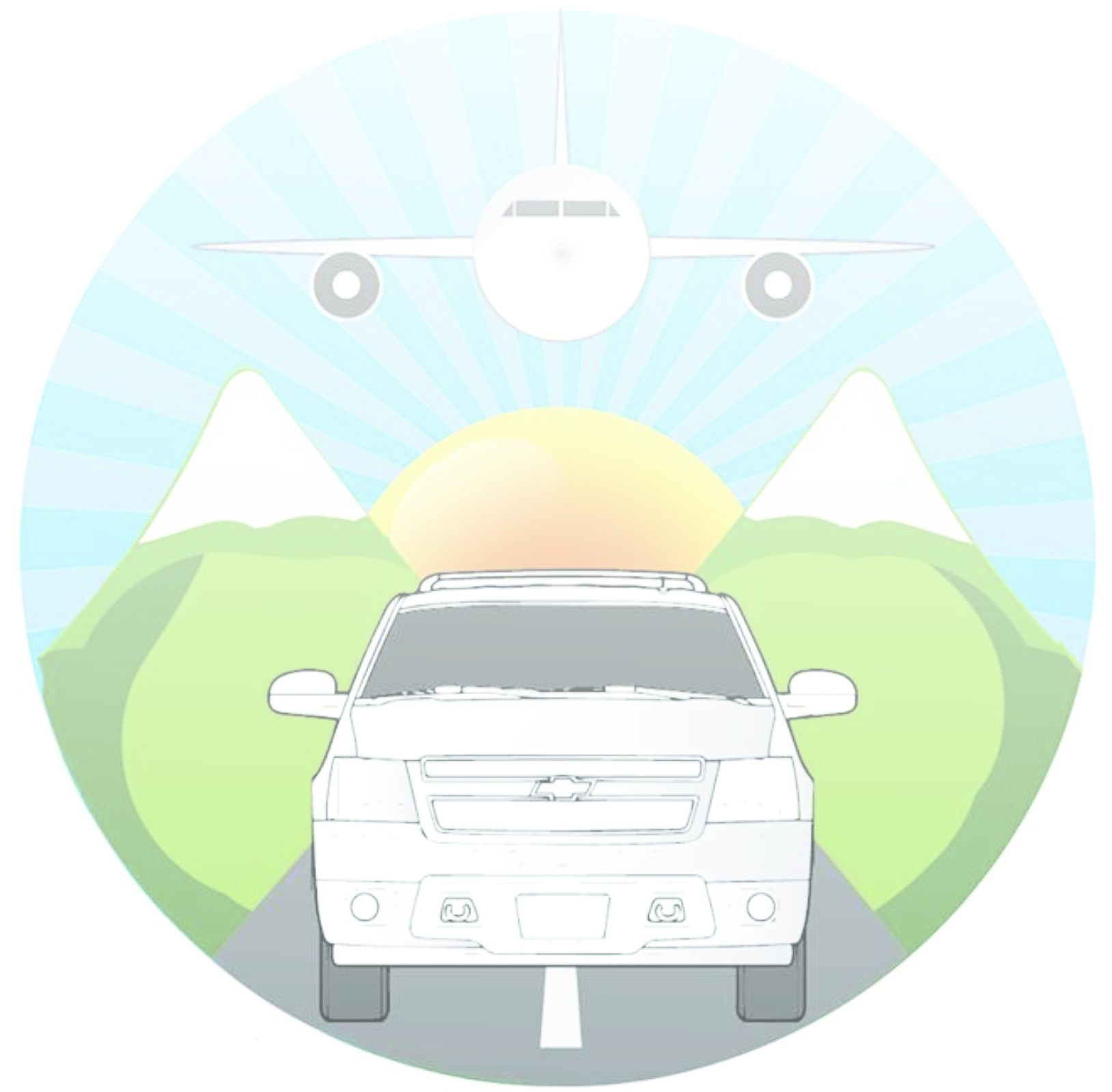 Passenger name:Destination:House / Hotel:Arrival date:  Time of Arrival :Airline & flight :# Surf boards:                                       # pieces of luggage:# Adults:#of children: Car seat :Stop at the store:Paid cash:Credit card:                                DEPARTURE INFORMATION                                DEPARTURE INFORMATION                                DEPARTURE INFORMATION                                DEPARTURE INFORMATIONDate of departure:Pick up time:Price :  Special need:Contact info. email:tel: